Click on https://eforms.choateco.com/iFiller/iFiller.jsp?fref=55d51208d4d78de08af993a726018e86This form is needed to register for e-signature and access to submit pay applications electronically.  Witnesses for GA Pay Applications must register as well.Fill in the boxes accordingly: date, tax id#, click Autofill.  A pop up window containing all active vendors with the tax id# will open.  Select the vendor by clicking on the blue text.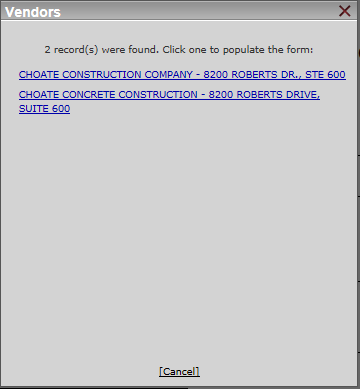 Fill in the User Info box accordingly.  Keep username and password in a safe location for future reference.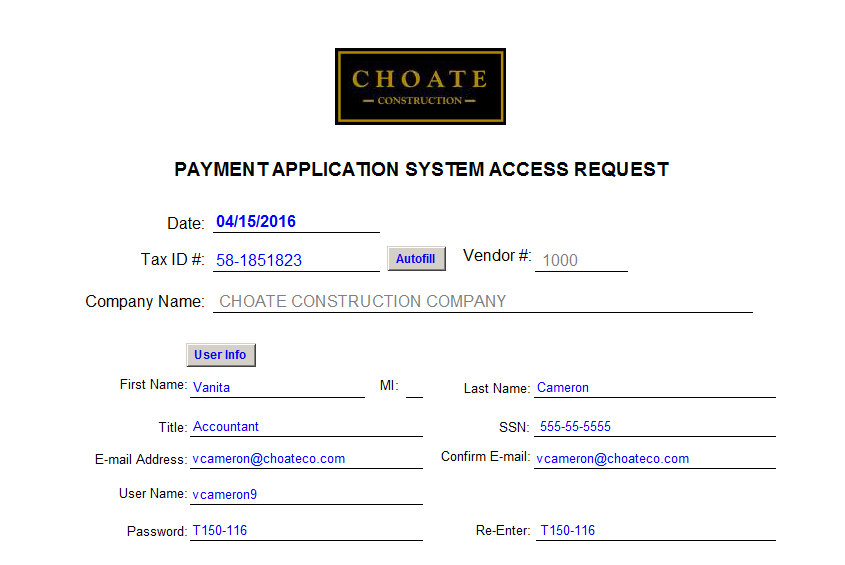 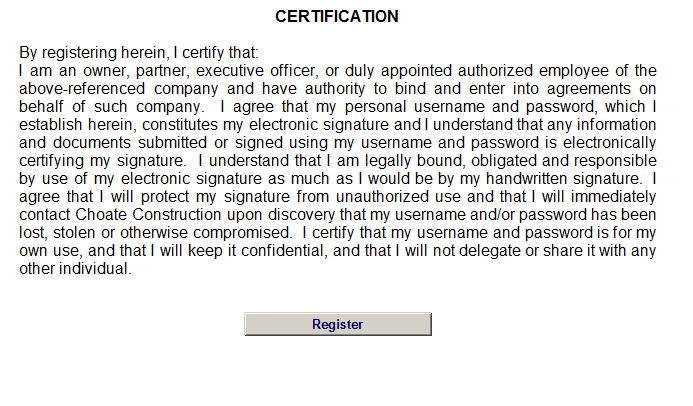 Click Register.  Click Ok.  Close out of the form.  You have now registered for e-signature.  Please notate your username and password as you will need this to access pay application and submit it for payment.  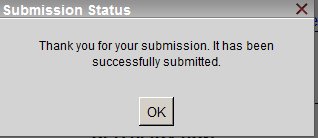 Once access is granted you will receive the below email.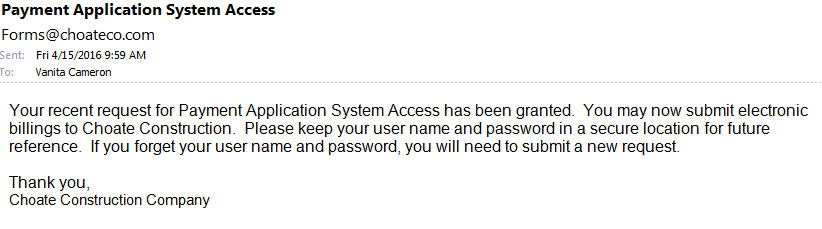 